Classes de quatrièmeConcours René MerckhofferMardi 23 mars 2021Durée de l’épreuve : 2 heuresLes calculatrices et le matériel de géométrie sont autorisés.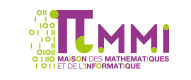 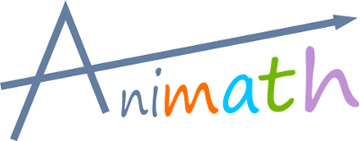 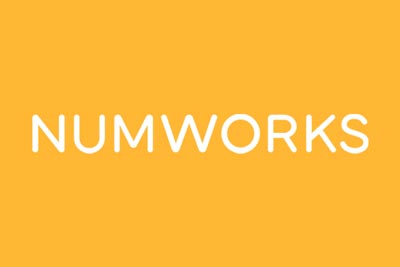 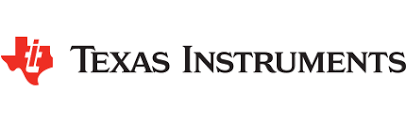 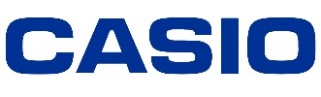 Les quatre exercices sont à traiter. Les candidats sont invités à faire figurer sur les copies les traces de leurs recherches et les résultats, même partiels, auxquels ils sont parvenus.Exercice 1Pyramides d’orangesSur l’étal du marchand, tous les fruits sont rangés. Les oranges sont organisées en pyramides à base carrée. L’étage du haut comporte une seule orange. Cet étage est noté . L’étage au-dessous sera noté , et ainsi de suite. Chaque orange est posée sur quatre autres. 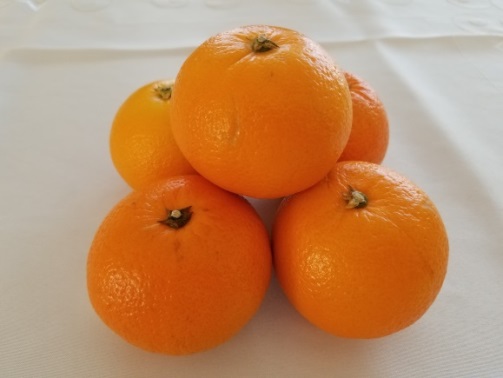 1. a. Combien d’oranges comporte l’étage  ?b. Combien d’oranges comporte l’étage ?c. Combien d’oranges comporte l’étage ?d. Y a-t-il un étage comportant exactement 64 oranges ?e. Y a-t-il un étage comportant exactement 200 oranges ?2. Combien d’oranges comporte :a. une pyramide à 2 étages ?b. une pyramide à 3 étages ?c. une pyramide à 10 étages ?3. Les oranges de l’étal ont été organisées pour former une pyramide à sept étages. La pyramide se révèle malheureusement trop instable et il faut en former de plus petites. Proposer une organisation en pyramides à base carrée permettant de ranger toutes les oranges. Toutes les pyramides seront complètes et chacune comptera au minimum 3 étages.Exercice 2CoupoleLe toit d’un édifice parisien est surmonté de cinq coupoles en forme de bulbe (photo ci-dessous).  La figure ci-dessous à droite représente une coupe verticale de la partie haute de la plus grande de ces coupoles.1. Quelle est la nature du triangle AOD ?2. Quelle est la nature du triangle CSD ?3. Quelle est l’aire de la partie de plan constituée du demi-disque de diamètre [AB] et du triangle curviligne CSD ?Exercice 3Carrés magiquesOn s’intéresse aux carrés magiques : ce sont des tableaux à trois lignes et trois colonnes (désignées respectivement par ) dans lesquels sont inscrits 9 nombres, de sorte que les sommes des nombres écrits dans chaque ligne, dans chaque colonne et dans chaque diagonale (les diagonales sont désignées par ) soient égales. Cette somme commune est notée , c’est la constante du carré magique.1. Dans le carré ci-contre, on inscrit les entiers compris entre 1 et 9. Le compléter pour en faire un carré magique. 2. Des deux tableaux ci-dessous, un seul est magique. Lequel ?3. On désigne par  un nombre quelconque. On se demande s’il est possible de créer un carré magique  dans lequel figureraient les neuf nombresa. Quelle serait la constante de ce carré magique ?b. Proposer un carré magique  utilisant ces neuf nombres.4. Proposer finalement deux carrés magiques  :a. Un carré de 9 nombres tous négatifs ;b. Un carré de constante Exercice 4Chamboule-tout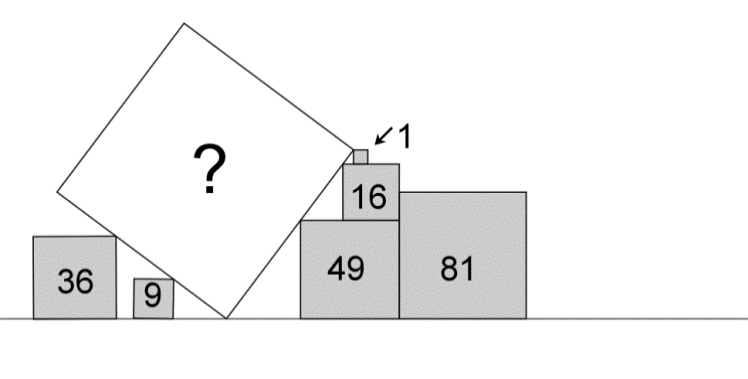 Sur la figure ci-contre, les aires de six carrés ont été indiquées.Un des sommets du carré oblique blanc coïncide avec un des sommets du carré d’aire 1.Quelle est l’aire de ce carré ? 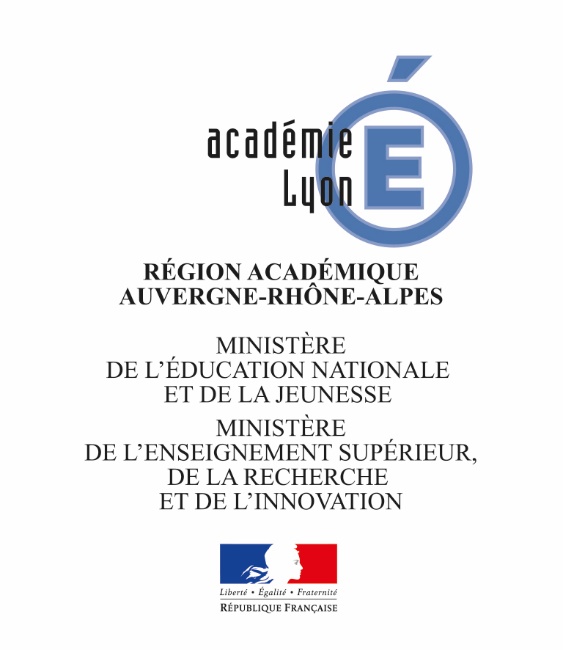 Olympiades inter-académiques demathématiquesLes points C et D se trouvent au tiers (en partant de B ou de A) du demi-cercle de diamètre [AB]. Les arcs de cercles sont les images respectives des arcs dans les symétries de centres C et D. Le diamètre [AB] a pour longueur 11 m.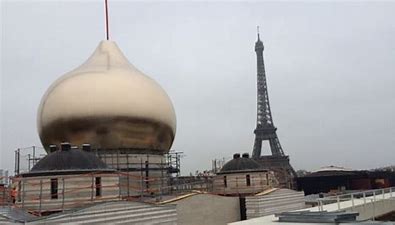 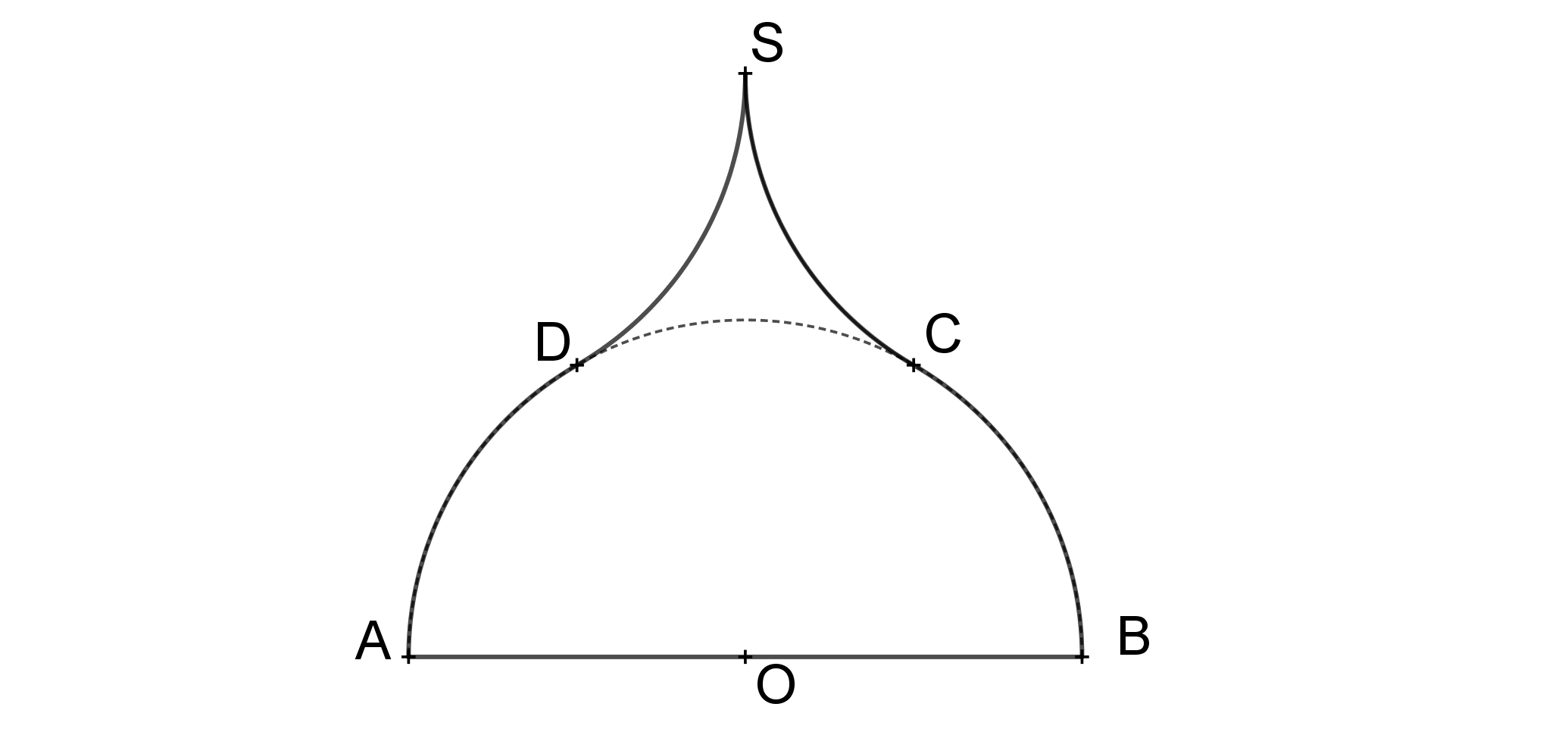 81623−233−1,5−9,5−5,528188−7,5−2,5−6,533813−0,5−3,5−12,5